Bij Jozua 4 – Teamwerk en eigenheidAmbtsdrager zijn betekent in eerste instantie betekent in collegialiteit leiding geven aan de gemeente. Het stukje van Jozua is een deel uit een langer geheel over het overtrekken van de Jordaan naar het beloofde land. De priesters gaan eerst vooruit met de Ark van het verbond en staan moeten dan blijven staan met hun voeten in de modder tot het volk doorgetrokken is. Als ze dan aan de overkant zijn komen 12 mannen stenen halen uit de modder om die als gedenksteen op te richten. De overtocht duurt 2 hoofdstukken lang en als je leest vraag je af waarom ze er zo lang over doen. En tegelijkertijd doet het me beseffen dat het toch ook wel een vorm van teamwerk is. Jozua coordinator van het geheel verdeeld de taken. De groep van priesters tillen de ark, kan me voorstellen dat er iemand is die zich bezig houdt dat het allemaal veilig gebeurt, precies misschien ook wel, en zich vragen stelt, misschien hard op. Een ander wil van start gaan, niet te veel babbelen, handen uit de mouwen. Een derde probeert tussen de twee te bemiddelen en zorgt dat de discussie niet tot een impasse leidt; En daar staan ze dan met hun voeten in de modder, vertrouwend op elkaars kracht zodat de taak goed volbracht wordt. Het vraagt immers niet alleen vertrouwen op God, maar ook in elkaar. Stel je voor dat iemand toch in paniek zou schieten.. ik hou het niet meer.... of begint te roepen naar het volk, schiet een beetje op.... hup hup een beetje sneller. Zou er iemand zijn in de groep die het hoofd koel kan houden en weet op te beuren; tot kalmte te overhalen? Intussen is Jozua immers al een andere groep aan het mobiliseren, er moeten stenen uit de Jordaan gehaald worden, mensen die geroepen worden uit de gemeente om de stenen uit de modder te tillen. Zouden ze “nee” mogen zeggen? Zou Jozua de juiste mens op de juiste plaats kiezen, geen mensen overvragen? Zouden de gekozenen trots zijn om de taak te mogen vervullen of zouden ze het liever aan een ander overlaten? Het lijkt zo’n bescheiden rol, tillen en sleuren, vasthouden, wachten, niet te min noodzakelijk. Twaalf die voor de gemeente hun steentje bijdragen die de tand des tijds zal doorstaan, een steentje bijdrage dat er toe doet, namelijk al dat werk dat verwijst naar het bevrijdend handelen van God: in onderlinge zorg, zorg voor de samenleving, het werk van de liturgie. Ieder op eigen wijze, ieder een zelf gekozen steen, samen vormen ze een gedenksteen; ter ere van God, de bevrijder.Voorbereiding. Knip de teamrollen los. Je werkt alleen met de positieve bijdrage. De zwaktes kun je eventueel na afloop meegeven. Met de zwakte werken vraagt veel vertrouwen in de groep. Wat je inbrengt. Vergadering.

Vorige keer hebben we gesproken over wat je motiveert, om een inbreng te doen. Zaken die je raken. Zaken die je ter oren komen en je wilt delen. Je brengt hoe dan ook je kennis en vaardigheden. Maar het gaat over meer dan je mening zeggen. 
Ieder brengt iets in op de manier van spreken, van optreden.

Je moet daarbij onderscheid maken tussen functie en rollen.
Een functie gaat het over de taken die aan mensen worden toegekend. Iemand heeft de functie van voorzitter, iemand de functie van secretaris, iemand anders heeft weer andere functies...

Maar wie goed kijkt ziet ook dat mensen een talent of aanleg hebben die zich uit in rol. 
Je hebt globaal genomen doeners en denkers, bruggen bouwers, enthousiastelingen, zorgzame mensen. Je kunt daar positief en negatief naar kijken. Vaak heeft dat te maken overigens met je eigen kwaliteit en een allergie voor kwaliteiten die daar haaks op staan. Voor je zie je verschillende teamrollen op tafel leggen; en kies er voorlopig eentje uit. Denk er niet te lang over na. Waarschijnlijk zul je kiezen tussen 1 of 2 rollen. 
Kies uit de teamrollen er slechts 1 die het meest bij je past. Iets waar je eigenlijk geen moeite voor moet doen. 
Hierop staan de kwaliteiten, die je dus ook kunt inzetten in de vergadering. Maar ook bij het samenstellen van een team kun je overwegen wat je nodig hebt aan mensen en dat er een evenwichtig mix is in de zin dat noodzakelijk is voor de opdracht. 

Lees voor...... 
Leg het eens in het midden. 
Kijk er eens naar…. Zijn het veel dezelfde rollen, of vullen jullie elkaar aan? 
We hebben de eerste keer gesproken over zaak en mensen en dat deze bij elkaar gehouden moeten worden. Nu je zult zien dat sommige rollen eerder te maken hebben met ‘doen’ en ‘ denken’ en dus eerder gericht zijn op “de zaak”. Het is belangrijk dat er een tegenwicht is. In een vergadering is het belangrijk om mensen te hebben die “de mens” op het oog hebben. En omgekeerd is ook waar. In principe kun je ook andere rollen opnemen als dat tijdelijk is; is dat niet erg maar die kosten je meer inspanning... met als gevolg dat je sterkte niet je zwakte wordt..... omdat je gaat overreageren.  
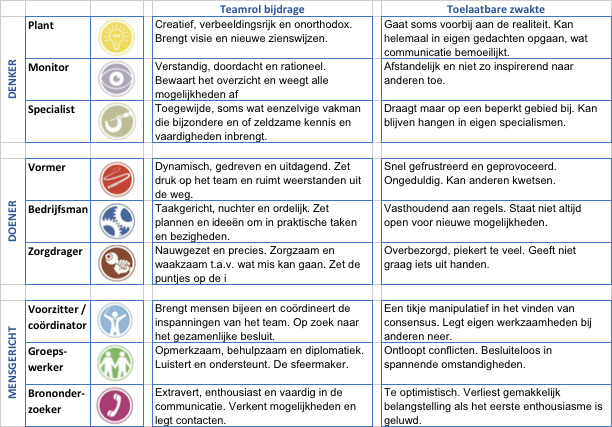 